1. Пояснительная записка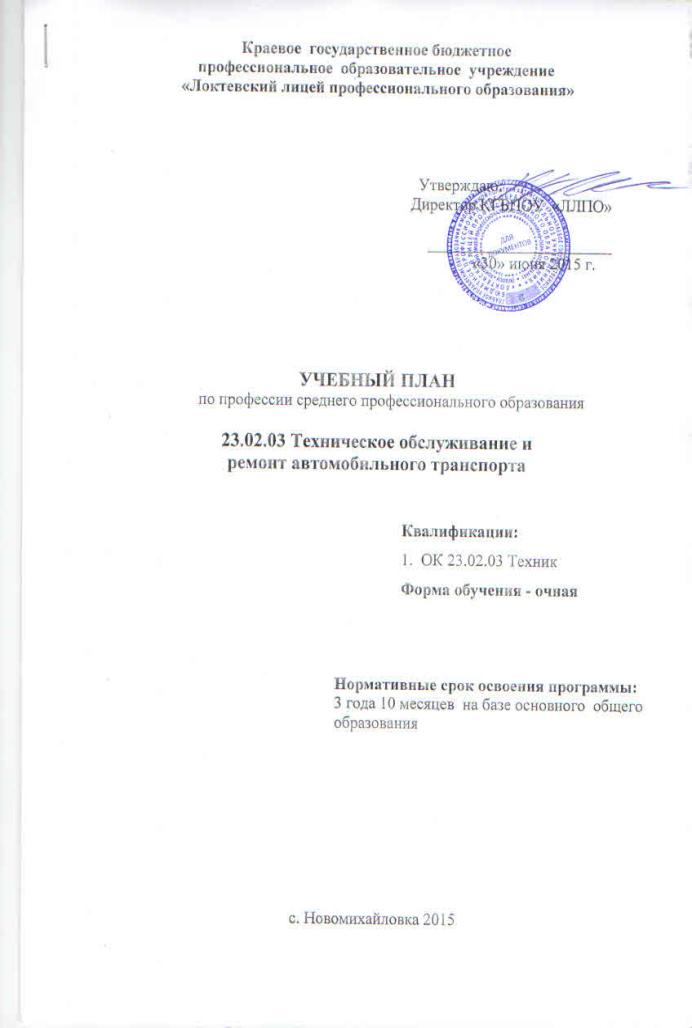 1.1. Нормативная база реализации ОПОП ОУУчебный план образовательного учреждения КГБПОУ «Локтевский лицей профессионального образования» разработан на основе:- федерального государственного образовательного стандарта по специальности среднего профессионального образования (далее СПО), утвержденного приказом Министерства образования и науки Российской Федерации № 383 от 22.04.2014, зарегистрирован Министерством юстиции (рег. № 32878 от 27. 06 .2014) 23.02.03 « Техническое обслуживание и ремонт автомобильного транспорта» и на основе федерального государственного образовательного стандарта среднего (полного) общего образования, реализуемого в пределах ОПОП с учетом профиля получаемого профессионального образования; - приказа министерства образования и науки российской федерации от 29 октября 2013 г. № 1199 «Об утверждении перечней профессий и специальностей среднего профессионального образования», зарегистрированного в Минюсте России 26 декабря 2013 г. N 30861;- приказ министерства образования и науки РФ от 17 марта 2015 г. № 247 "О внесении изменений в федеральные государственные образовательные стандарты среднего профессионального образования" зарегистрировано в Минюсте РФ 03 апреля 2015 г. регистрационный № 36713;- Федеральный закон от 29.12.2012 N 273-ФЗ (ред. от 25.11.2013) "Об образовании в Российской Федерации";- приказа Министерства образования и науки РФ № 464 от 14 июня 2013 г. «Об утверждении порядка организации и осуществления образовательной деятельности по образовательным программам среднего профессионального образования»;- приказ министерства образования и науки российской федерации от 22 января 2014 г. № 31 «О внесении изменения в порядок организации и осуществления образовательной деятельности по образовательным программам среднего профессионального образования, утвержденный приказом министерства образования и науки российской федерации от 14 июня 2013 г. № 464»; - приказа Министерства образования и науки РФ от 18.04.2013г. №291 «Об утверждении положения о практике обучающихся, осваивающие основные профессиональные образовательные программы среднего профессионального образования», зарегистрирован в Минюсте РФ 14.06.2013г. № 28785; - приказ Министерства образования РФ от 16.08.2013 г. № 968 «Об утверждении порядка проведения государственной итоговой аттестации по образовательным программам среднего профессионального образования» (Зарегистрировано в Минюсте России 1 ноября 2013 г. N 30306).1.2. Организация учебного процесса и режим занятийНачало учебных занятий - 1 сентября, окончание – в соответствии с графиком учебного процесса.1.2.2 Максимальный объем учебной нагрузки обучающегося составляет 54 академических часа в неделю, включая все виды аудиторной и внеаудиторной (самостоятельной) учебной работы по освоению основной профессиональной образовательной программы.1.2.3 Максимальный объем аудиторной учебной нагрузки при очной форме получения образования составляет 36 академических часов в неделю.1.2.4 Максимальный объем нагрузки при прохождении практики составляет 36 часов в неделю. При прохождении практики никаких других обязательных занятий не планируется.1.2.5 Продолжительность учебной недели составляет 5 учебных дней. 1.2.6 Занятия организуются парами по 90 мин. с перерывом 15 мин.1.2.6 Консультации для обучающихся очной формы получения образования предусматриваются в объеме 100 часов на учебную группу на каждый учебный год. Формы проведения консультаций (групповые, индивидуальные, письменные, устные) определяются преподавателем исходя из специфики изучения учебного материала.1.2.7 В период летних каникул с юношами проводятся учебные сборы в соответствии с п. 1 ст. 13 Федерального закона « О воинской обязанности и военной службе». От 28 марта 1998 г. № 53-ФЗ.1.2.8 Для подгрупп девушек планируется использовать часть учебного времени дисциплины «Безопасность жизнедеятельности» (48 часов), отведенного на изучение основ военной службы, на освоение основ медицинских знаний.1.2.9 Общий объем каникулярного времени составляет 34 недели:- на первом курсе 11 недель, в том числе 2 недели в зимний период;- на втором курсе 11 недель, в том числе 2 недели в зимний период;- на третьем курсе 10 недель, в том числе 2 недели в зимний период;- на четвертом курсе 2 недели в зимний период.Для промежуточной аттестации на каждом курсе организуются:- на 1-ом курсе зимняя и летняя сессия продолжительностью 1 неделя каждая;- на 2-ом и 3-ем курсах зимние и летние сессии продолжительностью по одной неделе каждая;- на 4-ом курсе летняя сессия продолжительностью 1 неделя.1.2.10 По учебному плану ОПОП предусматривается выполнение курсового проекта:- по ПМ01 «Техническое обслуживание и ремонт автотранспорта».Курсовое проектирование реализуется в пределах времени, отведенного на изучение дисциплины и профессиональных модулей. При работе над курсовым проектом, учащимся оказываются консультации.1.2.11 Дисциплина «Физическая культура» предусматривает еженедельно 2 часа обязательных аудиторных занятий и 2 часа самостоятельной учебной нагрузки (за счет различных форм внеаудиторных занятий в спортивных клубах, секциях).1.2.12 Для приобретения практического опыта при изучении профессиональных модулей планируется учебная и производственная практика.Учебная практика предполагает выполнение видов работ и направлена на:- формирование у студентов практических профессиональных умений;- приобретение первоначального практического опыта, для последующего освоения общих и профессиональных компетенций по избранной специальности;- на освоение рабочей профессии в соответствии с ФГОС СПО по специальности, с получением квалификации по рабочей профессии.Учебную практику планируется проводить, в учебно-производственных мастерских, лабораториях, и других вспомогательных объектах образовательного учреждения, а также в организациях в специально-оборудованных помещениях на основе договоров между организацией и образовательным учреждением. Учебная практика проводится мастерами производственного обучения или преподавателями дисциплин профессионального цикла.Производственная практика (по профилю специальности) предполагает в основном участие в выполнении видов работ и направлена на формирование у студента общих и профессиональных компетенций, приобретение практического опыта. Производственную практику планируется проводить в организациях по профилю специальности на основе договоров, заключаемых между образовательным учреждением и этими организациями.Учебную практику и производственную практику (по профилю специальности) планируется проводить по модульно (в рамках профессиональных модулей УП ОПОП по видам профессиональной деятельности) непрерывно.Производственная практика (преддипломная) имеет целью:- совершенствование практического опыта по осваиваемой специальности;- проверку профессиональной готовности будущего специалиста к самостоятельной трудовой деятельности;- сбора, анализа и использования информации для дипломного проектирования. Производственную практику (преддипломную) планируется проводить в организациях по профилю специальности на основе договоров, заключаемых между образовательным учреждением и этими организациями.В период прохождения производственной практики в рамках основной профессиональной образовательной программы СПО студенты осваивают рабочие профессии:- слесарь по ремонту автомобилей;- водитель автомобиля категории «С».1.2.13 Промежуточная аттестация планируется для оценки уровня освоения дисциплин и оценки компетенций обучающихся. Промежуточная аттестация по дисциплинам проводится в форме «Зачета» (З), «Дифференцированного зачета» (ДЗ), «Экзамена» (Э), по МДК в форме экзамена, по профессиональным компетенциям (по ПМ) в форме Экзамена (квалификационного), являющегося итоговой аттестацией по профессиональному модулю, проверкой сформированности компетенций и готовности к выполнению вида профессиональной деятельности, определенных в разделе «Требования к результатам освоения ОПОП» федерального государственного образовательного стандарта. Итогом проверки является однозначное решение: «вид профессиональной деятельности «освоен/не освоен».1.2.14 Государственная (итоговая) аттестация проводится с целью установить соответствие уровня и качества подготовки выпускников требованиям ФГОС и работодателей и включает подготовку и защиту выпускной квалификационной работы. Обязательное требование-соответствие тематики выпускной квалификационной работы содержанию одного или нескольких профессиональных модулей. Требования к содержанию, объему и структуре выпускной квалификационной работы определяются образовательным учреждением на основании Положения об Итоговой аттестации выпускников.1.3. Общеобразовательный цикл1.3.1 Общеобразовательный цикл основной профессиональной образовательной программы по специальности 23.02.03 «Техническое обслуживание и ремонт автомобильного транспорта» среднего профессионального образования сформирован с учетом технического профиля получаемого профессионального образования. Общеобразовательный цикл сформирован на основании Федерального государственного образовательного стандарта (далее – ФГОС) среднего (полного) общего образования, реализуемого в пределах образовательных программ среднего профессионального образования с учетом профиля получаемого профессионального образования, в соответствии с федеральными базисными учебными планами и примерными учебными планами для образовательных учреждений Российской Федерации, реализующих программы общего образования (приказ Минобразования России от 09.03.2004 г. № 1312 в редакции приказов Минобрнауки России от 20.08.2008 г. № 241 и от 30.08.2010 г. № 889) и «Рекомендациями по реализации образовательной программы среднего (полного) общего образования в образовательных учреждениях начального профессионального и среднего профессионального образования в соответствии с Федеральным базисным учебным планом и примерными учебными планами для образовательных учреждений Российской Федерации, реализующих программы общего образования» (письмо Минобрнауки России от 29.05.2007 г. № 03-1180) (далее – Рекомендации Минобрнауки России, 2007).В соответствии с требованием п. 23 и п. 32 Порядка организации и осуществления образовательной деятельности по образовательным программам среднего профессионального образования (утвержденного Приказом Министерства образования и науки Российской Федерации от 14 июня . №464 «Об утверждении Порядка организации и осуществления образовательной деятельности по образовательным программам среднего профессионального образования») проведена корректировка учебного плана специальности 23.02.03 «Техническое обслуживание и ремонт автомобильного транспорта».Нормативный срок освоения основной профессиональной образовательной программы по специальности среднего профессионального образования при очной форме получения образования для лиц, обучающихся на базе основного общего образования, увеличивается на 52 недели (1 год) из расчета:теоретическое обучение (при обязательной учебной нагрузке 36 часов в неделю)	39 нед.промежуточная аттестация			2 нед.каникулярное время				11 нед. Учебное время, отведенное на теоретическое обучение (1404 час.), распределено на изучение базовых и профильных учебных дисциплин общеобразовательного цикла на основе Рекомендаций Минобрнауки России, 2007. При этом на ОБЖ отводится 70 часов (приказ Минобрнауки России от 20.09.2008 г. № 241), на физическую культуру – по три часа в неделю (приказ Минобрнауки России от 30.08.2010 г. № 889).1.3.2 Текущий контроль по дисциплинам общеобразовательного цикла предусматривается проводить в пределах учебного времени, отведенного на соответствующую учебную дисциплину, как традиционными, так и инновационными методами, включая компьютерные технологии. Формы промежуточной аттестации – зачеты, дифференцированные зачеты и экзамены: зачеты и дифференцированные зачеты – за счет времени, отведенного на общеобразовательную дисциплину, экзамены – за счет времени, выделенного ФГОС СПО. Экзамены проводятся по русскому языку, математике и одной из профильных дисциплин общеобразовательного цикла - физике. По русскому языку и математике – в письменной форме, по физике – в устной.1.3.3 В общеобразовательном блоке спланирована самостоятельная работа обучающихся по каждой учебной дисциплине в объеме 702 часа, а также лабораторные и практические работы.1.4. Формирование вариативной части ОПОПВариативная часть в объеме 900 часов использована:- на увеличение объема времени, отведенного на дисциплины и модули обязательной части;- на введение новых дисциплин в соответствии с потребностями работодателей и особенностями регионального рынка трудаПояснения к таблице:1 .5. Порядок аттестации обучающихсяОценка качества освоения основной профессиональной образовательной программы включает текущий контроль знаний, промежуточную и государственную (итоговую) аттестацию обучающихся.Для аттестации обучающихся на соответствие их персональных достижений поэтапным требованиям соответствующей ОПОП (текущая и промежуточная аттестация) создаются фонды оценочных средств, позволяющие оценить знания, умения и освоенные компетенции. Фонды оценочных средств для промежуточной аттестации разрабатываются и утверждаются образовательным учреждением самостоятельно, а для государственной (итоговой) аттестации - разрабатываются и утверждаются образовательным учреждением после предварительного положительного заключения работодателей.Текущий контроль планируется проводить по изученным дидактическим единицам знаний, группе дидактических единиц знаний, имеющих междидактические связи, по изученным темам дисциплин и МДК, в форме опросов, контрольных работ (письменных, устных, тестовых и т.п.), отчетов по результатам самостоятельной работы, с применением других активных и интерактивных форм, за счет времени обязательной учебной нагрузки.По выполненным лабораторным и практическим работам в форме формализованного наблюдения и оценки результатов выполнения работ, оценки отчетов по ним.Промежуточная аттестация планируется для оценки уровня освоения дисциплин и оценки компетенций обучающихся.Администрация учебного заведения определяет перечень дисциплин по каждой форме аттестации, который отражается в графе 3 плана учебного процесса (ОПОП СПО).Формы оценочных ведомостей для промежуточной аттестации устанавливает администрация учебного заведения.2. Сводные данные по бюджету времени (в неделях)4. Перечень кабинетов, лабораторий, мастерских и др. для подготовки по специальности СПОИндексы циклов и обязательная учебная нагрузка по циклам по ФГОС, часовИндексы циклов и обязательная учебная нагрузка по циклам по ФГОС, часовРаспределение вариативной части (ВЧ) по циклам, часовРаспределение вариативной части (ВЧ) по циклам, часовРаспределение вариативной части (ВЧ) по циклам, часовИндексы циклов и обязательная учебная нагрузка по циклам по ФГОС, часовИндексы циклов и обязательная учебная нагрузка по циклам по ФГОС, часовВсегоВ том числеВ том числеИндексы циклов и обязательная учебная нагрузка по циклам по ФГОС, часовИндексы циклов и обязательная учебная нагрузка по циклам по ФГОС, часовВсегоНа увеличение объема обязательных дисциплин (МДК)На введение дополнительных дисциплин (ПМ)ОГСЭ.00428528-100ЕН.00132164-32ОП.0073095416064ПМ.007981342544-Вар. часть900704196ИндексНаименование дисциплинОбязательная учебная нагрузка (в часах)Коды формируемых компетенцийОГСЭ.05Профессиональная лексика32ОК 1-9ОГСЭ.06Основы делового общения32ОК 1-9ОГСЭ.07Основы предпринимательской деятельности36ОК 1-9 ЕН.03Экологические основы природопользования32ОК 1-9ОП.10Основы экономики организации64ПК 2.1- ПК 2.3КурсыОбучение по дисциплинам и междисциплинарным курсамУчебная практикаПроизводственная практикаПроизводственная практикаПромежу-точная аттеста-цияГосударст-венная (итоговая) аттестацияКани-кулыВсего (по курсам)КурсыОбучение по дисциплинам и междисциплинарным курсамУчебная практикапо профилю профессии/ специальностиПреддиплом-ная (для СПО)Промежу-точная аттеста-цияГосударст-венная (итоговая) аттестацияКани-кулыВсего (по курсам)I курс3921152II курс32721152III курс32821052IV курс1956416243Всего12220647634199№НаименованиеКабинеты1.Социально-экономических дисциплин2.Иностранного языка3.Математики4.Информатики5.Инженерной графики6.Правил безопасности дорожного движения7.Устройства автомобилей8.Безопасность жизнедеятельности и охраны труда9.Технического обслуживания и ремонта автомобилей10.Технической механики11.МетодическийЛаборатории1.Электротехники и электроники2.Материаловедения3.Метрологии, стандартизации и сертификации4.Двигателей внутреннего сгорания5.Электрооборудования автомобилей6.Технического обслуживания автомобилей7.Ремонта автомобилей8.Автомобильных эксплуатационных материалов9.Технических средств обученияМастерские1.Слесарные2.Токарно - механические3.Кузнечно-сварочные4.Демонтажно-монтажныеСпортивный комплекс:1.Спортивный зал2.Открытый стадион широкого профиля с элементами полосы препятствий3.Стрелковый тир ( в любой модификации, включая электронный ) или место для стрельбыЗалы:1.Библиотека, читальный зал с выходом в сеть Интернет2.Актовый зал                                                                      3. План учебного процесса 23.02.03 Техническое обслуживание и ремонт автомобильного транспорта                                                                      3. План учебного процесса 23.02.03 Техническое обслуживание и ремонт автомобильного транспорта                                                                      3. План учебного процесса 23.02.03 Техническое обслуживание и ремонт автомобильного транспорта                                                                      3. План учебного процесса 23.02.03 Техническое обслуживание и ремонт автомобильного транспорта                                                                      3. План учебного процесса 23.02.03 Техническое обслуживание и ремонт автомобильного транспорта                                                                      3. План учебного процесса 23.02.03 Техническое обслуживание и ремонт автомобильного транспорта                                                                      3. План учебного процесса 23.02.03 Техническое обслуживание и ремонт автомобильного транспорта                                                                      3. План учебного процесса 23.02.03 Техническое обслуживание и ремонт автомобильного транспорта                                                                      3. План учебного процесса 23.02.03 Техническое обслуживание и ремонт автомобильного транспорта                                                                      3. План учебного процесса 23.02.03 Техническое обслуживание и ремонт автомобильного транспорта                                                                      3. План учебного процесса 23.02.03 Техническое обслуживание и ремонт автомобильного транспорта                                                                      3. План учебного процесса 23.02.03 Техническое обслуживание и ремонт автомобильного транспорта                                                                      3. План учебного процесса 23.02.03 Техническое обслуживание и ремонт автомобильного транспорта                                                                      3. План учебного процесса 23.02.03 Техническое обслуживание и ремонт автомобильного транспорта                                                                      3. План учебного процесса 23.02.03 Техническое обслуживание и ремонт автомобильного транспорта                                                                      3. План учебного процесса 23.02.03 Техническое обслуживание и ремонт автомобильного транспортаИндексНаименование циклов, дисциплин, профессиональных модулей, МДК, практикФормы промежуточной аттестацииУчебная нагрузка обучающихсяУчебная нагрузка обучающихсяУчебная нагрузка обучающихсяУчебная нагрузка обучающихсяУчебная нагрузка обучающихсяРаспеределение обязательных учебных занятий по курсам и семестрамРаспеределение обязательных учебных занятий по курсам и семестрамРаспеределение обязательных учебных занятий по курсам и семестрамРаспеределение обязательных учебных занятий по курсам и семестрамРаспеределение обязательных учебных занятий по курсам и семестрамРаспеределение обязательных учебных занятий по курсам и семестрамРаспеределение обязательных учебных занятий по курсам и семестрамРаспеределение обязательных учебных занятий по курсам и семестрамИндексНаименование циклов, дисциплин, профессиональных модулей, МДК, практикФормы промежуточной аттестацииМаксимальнаяСамостоятельная учебная работаОбязательная аудиторияОбязательная аудиторияОбязательная аудитория1 семестр 16 недель2 семестр 23 недель3 семестр 16 недель4 семестр 16 недель5 семестр 16 недель6 семестр 16 недель7 семестр 10 недель8 семестр 9 недельИндексНаименование циклов, дисциплин, профессиональных модулей, МДК, практикФормы промежуточной аттестацииМаксимальнаяСамостоятельная учебная работаВсего занятийв т.ч.в т.ч.1 семестр 16 недель2 семестр 23 недель3 семестр 16 недель4 семестр 16 недель5 семестр 16 недель6 семестр 16 недель7 семестр 10 недель8 семестр 9 недельИндексНаименование циклов, дисциплин, профессиональных модулей, МДК, практикФормы промежуточной аттестацииМаксимальнаяСамостоятельная учебная работаВсего занятийлабораторных и практических занятий, включаяя семинарыкурсовых работ (проектов)1 семестр 16 недель2 семестр 23 недель3 семестр 16 недель4 семестр 16 недель5 семестр 16 недель6 семестр 16 недель7 семестр 10 недель8 семестр 9 недель1234567891011121314151650%162316161616109О.00Общеобразовательный цикл1/9/4210670214043160576828000000ОДБ.01Русский языкЭ117397800780000000ОДБ.02Литература-, ДЗ17558117004869000000ОДБ.03Иностранный язык-, ДЗ11739787803246000000ОДБ.04История-, ДЗ17659117004869000000ОДБ.05Обществознание (вкл. экономику и право)-, ДЗ17558117004869000000ОДБ.08Химия-,ДЗ11739783003246000000ОДБ.09Биология-,ДЗ11739781403246000000ОДБ.13Физическая культураЗ,ДЗ1765911711004869000000ОДБ.14ОБЖ-,ДЗ1053570002446000000ОДП.15МатематикаЭ,Э43514529000106184000000ОДП.16Информатика и ИКТДЗ1424795600095000000ОДП.17Физика -, Э254851692408089000000ОГСЭ.00Общий гуманитарный и социально-экономический цикл5/6/079226452836200014464112647272ОГСЭ.01Основы философииДЗ72244800000048000ОГСЭ.02ИсторияДЗ64164880004800000ОГСЭ.03Иностранный язык-,З,-,З,-,ДЗ1748166166000323232322018ОГСЭ.04Физическая культураЗ,ДЗ,З,ДЗ,З,ДЗ332166166166000323232322018ОГСЭ.05Профессиональная лексика      -481632100003200000ОГСЭ.06Основы делового общения        -48163260000000320ОГСЭ.07Основы предпринимательской деятельности          -54183660000000036ЕН.00Математический и общий естественнонаучный цикл0/2/02468216478000132000320ЕН.01МатематикаДЗ722448200004800000ЕН.02ИнформатикаДЗ1264284500008400000ЕН.03Экологические основы природопользования -48163280000000320П.00Профессиональный цикл-2/0/20/1543801148323219066000300764464800508396ОП.00Общепрофессиональные дисциплины0/7/5143147795444000030035280186036ОП.01Инженерная графика-,ДЗ2408016010000080800000ОП.02Техническая механикаЭ,Э258861727600092800000ОП.03Электротехника и электроника -, Э192641285600064640000ОП.04МатериаловедениеЭ963264280006400000ОП.05Метрология, стандартизация и сертификацияДЗ963264280000640000ОП.06Правила безопасности дорожного движенияДЗ,Э249831666400000808600ОП.07Правовое обеспечение профессиональной деятельностиДЗ48163280000003200ОП.08Охрана трудаДЗ54183680000000036ОП.09Безопасность жизнедеятельностиДЗ1023468480000006800ОП.10Основы экономики организацииДЗ963264240000640000ПМ.00Профессиональные модули-0/0/12/1129496712278146660000412384614508360ПМ.01Техническое обслуживание и ремонт автотранспортаЭ(к)19085041404806600001603845103500МДК.01.01Устройство автомобиляЭ,Э,Э64821643217200001601928000Устройство, работа двигателя и его систем, варианты конструкций1444896400000960000Устройство , работа узлов и агрегатов автомобиля, варианты конструкций192641285600000128000Система управления автомобиля481632120000003200Теория двигателя автомобиля722448120000004800Электрооборудование автомобиля963264260000064000Автомобильные и эксплуатационные материалы. Свойства и показатели качества963264260000640000МДК.01.02Техническое обслуживание и ремонт автомобильного транспортаЭ,Э,Э8642885762386000001922141700Техническое обслуживание автомобиля378126252963000009696600Ремонт двигателя и автомобиля41113727410230000096118600Проектирование конструкторско-технологической документации с использованием ИКТ752550400000000500УП.01Учебная практикаДЗ, ДЗ39603963960000002161800УП.01.01Практика по техническому обслуживанию автомобиля108010810800000010800УП.01.02Демонтажно -монтажная практика1080108000000010800УП.01.03Сварочная практика72072720000000720УП.01.04Практика по ремонту автомобиля108010810800000001080ПМ.02Организация деятельности коллектива исполнителейЭ(к)549135414250000000054360МДК.02.01Управление коллективом исполнителейДЗ,Э405135270106000000054216Организация работы подвижного состава812754200000000540Лицензирование и сертификация автотранспортного предприятия933162240000000062Основы управления персоналом541836120000000036Расчет технико-экономических показателей работы структурного подразделения1083672360000000072Обеспечение безопасности работ по техническому обслуживанию и ремонту автотранспорта692946140000000046ПП.02Производственная практикаДЗ144014414400000000144ПМ.03Выполнение работ по одной или нескольким профессиям рабочих, должностям служащихЭ(к),Э(к)49232460410000025201041040МДК.03.01Организация деятельности водителя автомобилейДЗ48163260000003200УП.03.01Практическая подготовка по рабочей профессии 11442 Водитель автомобиляДЗ7207200000007200МДК.03.02Организация деятельности слесаря по ремонту автомобилейДЗ48163280000000320Практическая подготовка по рабочей профессии 18511 Слесарь по ремонту автомобилей ДЗ, ДЗ3240324324000025200720УП.03.02Слесарная практика108010810800001080000УП.03.03Механическая практика144014414400001440000ПП.03.01Практика на получение рабочей профессии Слесарь по ремонту автомобилей72072720000000720Всего-14/6/40/19752421965328266260576828576828576864612468ПДППреддипломная практика4ГИАГосударственная итоговая аттестация6ГИА.01Подготовка выпускной квафикационной работы4ГИА.02Защита выпускной квалификационной работы2Консультации на учебную группу по 100 часов в год (всего 400 часов)Консультации на учебную группу по 100 часов в год (всего 400 часов)Консультации на учебную группу по 100 часов в год (всего 400 часов)Консультации на учебную группу по 100 часов в год (всего 400 часов)Консультации на учебную группу по 100 часов в год (всего 400 часов)ВсегоДисциплин и МДК6611111086875Государственная итоговая аттестацияГосударственная итоговая аттестацияГосударственная итоговая аттестацияГосударственная итоговая аттестацияГосударственная итоговая аттестацияВсегоучебной практики20000708501. Программа базовой подготовки1. Программа базовой подготовки1. Программа базовой подготовки1. Программа базовой подготовки1. Программа базовой подготовкиВсегопроизводственной практики6000000241.1 Дипломный проект (работа)1.1 Дипломный проект (работа)1.1 Дипломный проект (работа)1.1 Дипломный проект (работа)1.1 Дипломный проект (работа)Всегопреддипломной практики400000004Выполнение дипломного проекта с 18 мая по 14 июня (всего 4 недели)Выполнение дипломного проекта с 18 мая по 14 июня (всего 4 недели)Выполнение дипломного проекта с 18 мая по 14 июня (всего 4 недели)Выполнение дипломного проекта с 18 мая по 14 июня (всего 4 недели)Выполнение дипломного проекта с 18 мая по 14 июня (всего 4 недели)Всегоэкзаменов2022232432Защита дипломного проекта с 15 июня по 28 июня (всего 2 недели)Защита дипломного проекта с 15 июня по 28 июня (всего 2 недели)Защита дипломного проекта с 15 июня по 28 июня (всего 2 недели)Защита дипломного проекта с 15 июня по 28 июня (всего 2 недели)Защита дипломного проекта с 15 июня по 28 июня (всего 2 недели)Всегодифференцированных зачетов33093526441.2. Государственные экзамены1.2. Государственные экзамены1.2. Государственные экзамены1.2. Государственные экзамены1.2. Государственные экзаменыВсегозачетов610111110